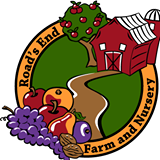 9 Pruning Steps For Any Tree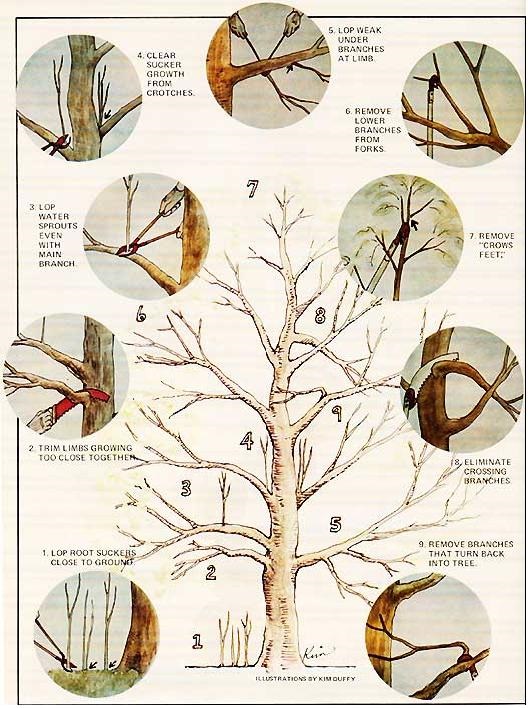 